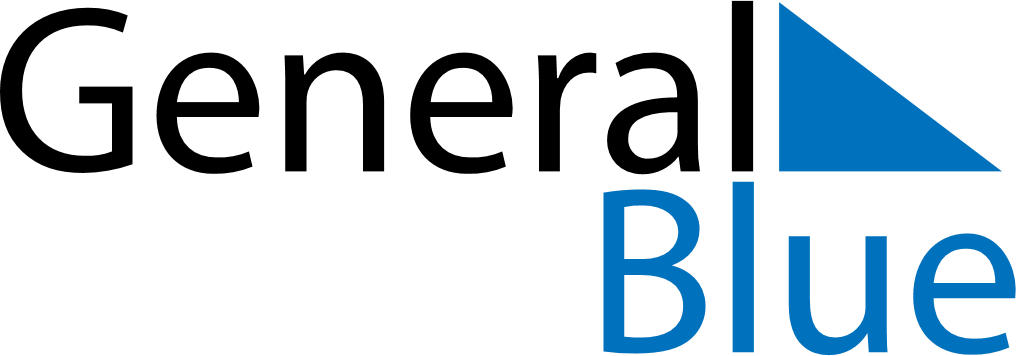 Weekly CalendarDecember 20, 2020 - December 26, 2020Weekly CalendarDecember 20, 2020 - December 26, 2020AMPMSundayDec 20MondayDec 21TuesdayDec 22WednesdayDec 23ThursdayDec 24FridayDec 25SaturdayDec 26